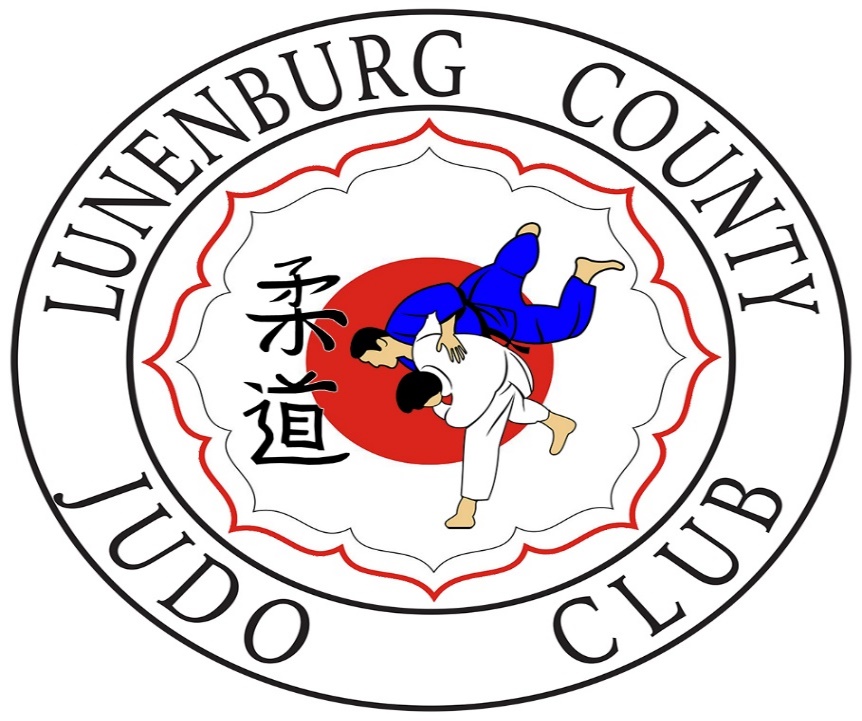 LC Judo ClubOpen TournamentMay 28th, 2022HB Studios543 Glen Allen DriveBridgewater, NSKEY CONTACTS:Head Sensei: 			 		Dave AndersonTournament Director: 		 	Corey Rogers:	lcjudoclub@gmail.comAssistant Tournament Director: 	Jerry Deveau:	lcjudoclub@gmail.comRegistration: 					Troy Smith:		lcjudoclub@gmail.comDATE AND VENUE - ACCOMADATIONSSaturday May 28th, 2022HB Studios 543 Glen Allen Drive, Bridgewater, NSCanteen on site: Pizza, Muffins, Fruit, Sports Drinks, Water etc. Full list of items and price will be posted on Facebook Event page and on Trackie site.Best Western Plus Bridgewater Hotel & Convention Centre527 Highway 10 Exit 12 Bridgewater, Nova Scotia B4V 7P41(800) 780-7234 – Toll FreeComfort INN49 North St., Bridgewater NS B4V 2V7902-543-1498REGISTRATION:Pre-Registration Only (No Refunds) All registrations and payments must be completed online through Trackie: http://www.trackiereg.com/LCjudoclubtournamentAll competitors must be registered no later than May 24, 2022 (12 noon)EVENT OVERVIEWThere will be OFFICIAL divisions and MODIFIED divisions, dependent on participation.All divisions are a minimum of yellow belt except for Ne-WazaAthlete Check- Friday May 27th: 7:00pm - 9:00 pm or Saturday May 28th: 8:00am - 9:00amWeigh-In: Will be using the “Coaches Honor System.” All athletes must sign a waiver sheet at check-in.Athletes will be grouped in pools based on a 15% weight variance between the lightest and heaviest participant. Awards will be presented at designated times throughout the day IJF rules will be in effect, as well as those rules according to Judo Canada's Tournament Sanctions Policy: It is the responsibility of individual coaches to familiarize themselves and their players with the Judo Canada Sanctions Policy.Open to all members in good standing with a recognized provincial judo association.  SCHEDULECoaches Meeting 8:30 amLTAD - 9:00 am -10:00 am Mat I & IIRegular Competition begins at 10:00 am Match numbers will be posted on draw sheetsFEES$45 for competitors$20 for U10 & U12 white and yellow stripe belts (Ne-waza)
$20 for LTAD participants
$20 for additional age category (limit one additional category per competitor) Tournament DivisionsCOMPETITION FORMATMORE INFORMATIONNOTE: The Tournament Director reserves the right to revoke the accreditation of anyone showing blatant disrespect for the rules and procedures of the competition.The double elimination and round robin system will be used during this event. − A minimum of 3 competitors must be registered in a weight category for the division to be activated.Medals are only awarded if an athlete has won a match. Both the blue and white judogis are allowed. Reversible judogis will be accepted. If participants have the same color judogis, sashes will be used. Each team (including officials) is responsible for reserving its own accommodation if required. For any concerns or questions, please contact LC Judo Club at: lcjudoclub@gmail.com PUBLIC HEALTH INFORequirements and standards following the Provincial Reopening plan. Notice of any change will be announced to the clubs.LTAD – Born 2015 and laterMale/Female combined – Weight not requiredU10 – Born in 2013 and 2014Combined Male/Female: -20kg; -22kg, -25kg; -28kg; -32kg; -36kg; 40kgU12 – Born in 2011, 2012 Male: -26kg; -29kg; -32kg; -35kg, -38kg; -42kg; -46kg; -50kg; -55kg; +55kg Female:-25kg; -27kg; -30kg; -33kg; -36kg; -40kg, -44kg; -48kg; -52kg, +52kgU14 – Born in 2009 and 2010 Male: -32kg; -35kg; -38kg; -42kg; -46kg; -50kg; -55kg; -60kg; -66kg; +66kgFemale: -30kg; -33kg; -36kg; -40kg; -44kg; -48kg; -52kg; -57kg; -63kg; +63kg U16 – Born in 2007 and 2008 Male: -38kg; -42kg; -46kg; -50kg; -55kg; -60kg; -66kg; -73kg; +73kgFemale: -36kg; -40kg; -44kg; -48kg; -52kg; -57kg; -63kg; -70kg; +70kg U18 – Cadet – Born in 2005, 2006 and 2007 Male: -46kg; -50kg; -55kg; -60kg; -66kg; -73kg; -81kg; -90kg; +90kgFemale: -40kg; -44kg; -48kg; -52kg; -57kg; -63kg; -70kg; +70kg U21 – Junior – Born in 2002, 2003, 2004, 2005 ,2006 and 2007 Male: -60kg; -66kg; -73kg; -81kg; -90kg; -100kg; +100kgFemale: -48kg; -52kg; -57kg; -63kg; -70kg; -78kg; +78kg Senior – Born in 2007 and earlier Male: -60kg; -66kg; -73kg; -81kg; -90kg; -100kg; +100kg Female: -48kg; -52kg; -57kg; -63kg; -70kg; -78kg; +78kg   Ne-waza – U10 & U12Combined Male/Female: -20kg; -22kg, -25kg; -28kg; -32kg; -36kg; -40kg; -44kg; -48kgCategoryTimeWin conditionDraw formatU10 & U12 Ne-waza2 min
stop time3 ippon / single ref decisionDouble elimination (RR if fewer than 5 in division)U102 min
running time3 ippon / single ref decisionRound RobinU12 2 min
running time3 ippon / single ref decisionRound RobinU143 min
stop timeIppon / Han Tai (flags)Double elimination (RR if fewer than 5 in division)U163 min
stop timeIppon / 
Golden ScoreDouble elimination (RR if fewer than 5 in division)U184 min
stop timeIppon / 
Golden ScoreModified double elimination (RR if fewer than 5 in division)U 214 min
stop timeIppon / 
Golden ScoreModified double elimination (RR if fewer than 5 in division)Seniors4 min
stop timeIppon / 
Golden ScoreModified double elimination (RR if fewer than 5 in division)